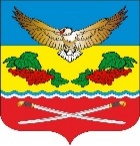     РОСТОВСКАЯ ОБЛАСТЬ                         ЦИМЛЯНСКИЙ РАЙОНМУНИЦИПАЛЬНОЕ ОБРАЗОВАНИЕ «КАЛИНИНСКОЕ СЕЛЬСКОЕ ПОСЕЛЕНИЕ»   СОБРАНИЕ ДЕПУТАТОВКАЛИНИНСКОГО СЕЛЬСКОГО ПОСЕЛЕНИЯРЕШЕНИЕ    30.04.2021                                             № 103                                        ст. КалининскаяО внесении изменений в решение от 30.08.2016  № 117 «О порядке проведения конкурса на должность главы Администрации Калининского  сельского поселения»В соответствии с Федеральным законом от 02.03.2007 № 25-ФЗ «О муниципальной службе в Российской Федерации» (с последующими изменениями), во исполнение представления прокуратуры Цимлянского района от 06.04.2021 № 7-16-2021 «Об устранении нарушений федерального законодательства»,  Собрание депутатов Калининского сельского поселения,РЕШИЛО:1. Изложить пункт 3 части 3 «Порядка проведения конкурса на замещение должности главы Администрации Калининского сельского поселения» в новой редакции, согласно приложению к настоящему решению.2. Настоящее решение вступает в силу со дня его подписания.3. Контроль за исполнением настоящего решения возложить на председателя постоянной мандатной комиссии Железникову С.П.Приложение к решению Собрания депутатов Калининского сельского поселенияот 30.04.2021  № 103«3.Условия конкурса3. Для участия в конкурсе гражданин представляет следующие документы:заявление о допуске к участию в конкурсе по форме согласно приложению № 1 к настоящему порядку;собственноручно заполненную и подписанную анкету по форме, установленной уполномоченным Правительством Российской Федерации федеральным органом исполнительной власти;копию паспорта;трудовую книжку (при наличии) и (или) сведения о трудовой деятельности, оформленные в установленном законодательстве порядке, за исключением случаев, когда трудовой договор (контракт) заключается впервые;копию документа об образовании;документ, подтверждающий регистрацию в системе индивидуального (персонифицированного) учета и содержащий сведения о страховом номере индивидуального лицевого счета на бумажном носителе или в форме электронного документа или страхового свидетельства обязательного пенсионного страхования;копию свидетельства о постановке физического лица на учет в налоговом органе по месту жительства на территории Российской Федерации;копии документов воинского учета – для граждан, пребывающих в запасе, и лиц, подлежащих призыву на военную службу;заключение медицинской организации об отсутствии заболевания, препятствующего поступлению на муниципальную службу;сведения о доходах за год, предшествующий году поступления на муниципальную службу, об имуществе и обязательствах имущественного характера.Председатель Собрания депутатов – глава Калининского  сельского поселенияН.Н. Капканов